Dette bilag 27 er en del af eksempelmaterialet til vejledningen fra 2019 for faget matematik på emu.dk.
Eksempel på eksamensspørgsmål niveau D, Elektriker.
 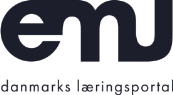 Mundtligt eksamensspørgsmål – niveau D - Elektriker               Formelsamling - elformler1) Tegn en retlinje y = 2x + 1  2)Find funktionsforskriften for den rette linie ovenfor ( 1 tern er 1)3)Ohms lov lyder således: U = R · I. Tegn en graf, der viser spændingen (U) som funktion af strømstyrken (I), i et kabel, hvor modstanden ( R) er 0,4 Ω. Hvad fortæller hældningskoefficienten? Hvad betyder skæringspunktet med Y-aksen?4)Tegn en graf, der viser omvendt proportionalitet ud fra formelsamlingen på næste side. 